Importante:Enviar o formulário devidamente preenchido para edmilson_santos_cruz@ufg.brPrazo: até às 13h de 05/ago./2019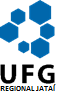 UNIVERSIDADE FEDERAL DE JATAÍ - REGIONAL JATAÍUNIDADE ACADÊMICA ESPECIAL DE CIÊNCIAS AGRÁRIASGRADUAÇÃO EM ENGENHARIA FLORESTAL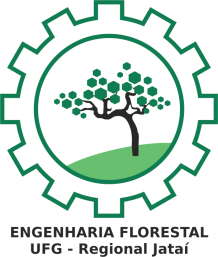 A CADEIA PRODUTIVA DA SILVICULTURA GOIANAE O PAPEL DO ENGENHEIRO FLORESTALFORMULÁRIO DE INSCRIÇÃOFORMULÁRIO DE INSCRIÇÃOFORMULÁRIO DE INSCRIÇÃONome completo:Nome completo:Nome completo:Número de matrícula:Número de matrícula:Período:Celular:Celular:Celular:E-mail:E-mail:E-mail:Assinalar os eventos que deseja participar (um só ou os dois)Assinalar os eventos que deseja participar (um só ou os dois)Assinalar os eventos que deseja participar (um só ou os dois)(      )Palestra - Planejamento estratégico da cadeia produtiva da silvicultura goiana e o papel do engenheiro florestal (13/08/2019, das 8h às 9h)Palestra - Planejamento estratégico da cadeia produtiva da silvicultura goiana e o papel do engenheiro florestal (13/08/2019, das 8h às 9h)(      )Oficina - A cadeia produtiva da silvicultura goiana e o papel do engenheiro florestal (de 13/08/1/2019 a 15/08/2019, horários no folder de divulgação)Oficina - A cadeia produtiva da silvicultura goiana e o papel do engenheiro florestal (de 13/08/1/2019 a 15/08/2019, horários no folder de divulgação)